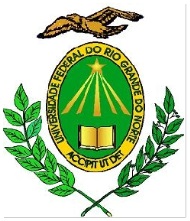 UNIVERSIDADE FEDERAL DO RIO GRANDE DO NORTECENTRO DE CIÊNCIAS SOCIAIS APLICADASPROGRAMA DE PÓS-GRADUAÇÃO EM DIREITO (PPGD)RESULTADO DOS RECURSOS IMPETRADOS CONTRA A PROVA DE CONHECIMENTOS JURÍDICOS DO PROCESSO SELETIVO PARA O MESTRADO EM DIREITO 2015Os seguintes candidatos impetraram pedido de reconsideração do resultado da prova de conhecimentos jurídicos:Natal, 10 de junho de 2015.Prof.ª. Dra. Maria dos Remédios Fontes SilvaPresidente da Comissão de Seleção do Processo Seletivo do Mestrado em Direito da UFRNCANDIDATOLINHARESULTADOADOLFF UCHOA DE LIMA3INDEFERIDOALOMA TEIXEIRA DE BARROS1DEFERIDOANDRE LUIZ BARROS DE LIRA2INDEFERIDOANDRE LUIZ RIBEIRO BARROS2INDEFERIDODOUGLAS DA SILVA ARAÚJO1INDEFERIDOFELIPE DE ALBUQUERQUE RODRIGUES PEREIRA2DEFERIDOFILIPE BORGES DE FRANÇA FIGUEIREDO1INDEFERIDOFERNANDA DE SOUZA CAVALCANTI GURGEL1DEFERIDOFRANK OLIVEIRA DA COSTA1INDEFERIDOIZABELA WALDEREZ DUTRA PATRIOTA1DEFERIDOJUAN DE ASSIS ALMEIDA1INDEFERIDOKAIO VICTOR SANTOS MARQUES2INDEFERIDOLUCAS SIDRIM GOMES DE MELO3INDEFERIDOMARIANA ROCHA SOUZA SEVERINO1DEFERIDONAILTON GOMES SILVA2INDEFERIDONAIR GOMES DE OUZA PITOMBEIRA1DEFERIDOTEREZA JOZIENE ALVES DA COSTA ACIOLE3DEFERIDOTHAISE MARQUES TEODORO FRAGOSO2INDEFERIDO